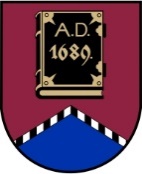 LATVIJAS REPUBLIKAALŪKSNES NOVADA PAŠVALDĪBANodokļu maksātāja reģistrācijas kods 90000018622DĀRZA IELĀ 11, ALŪKSNĒ,  ALŪKSNES NOVADĀ, LV – 4301, TĀLRUNIS 64381496, E-PASTS: dome@aluksne.lvA/S „SEB banka”, KODS: UNLALV2X, KONTS Nr.LV58UNLA0025004130335SAISTOŠIE NOTEIKUMI Alūksnē2019. gada 31. oktobrī						                       Nr. 23/2019APSTIPRINĀTIar Alūksnes novada domes31.10.2019. lēmumu Nr. 304 	          (protokols Nr. 12, 16. punkts)Par AUGSTAS DETALIZĀCIJAS topogrāfiskās informācijas aprites kārtību ALŪKSNES novadāIzdoti saskaņā ar Ģeotelpiskās informācijas likuma 13. panta sesto daļuun 26. panta trešo daļu,Ministru kabineta 2012. gada 24. aprīļa noteikumu Nr. 281 “Augstas detalizācijas topogrāfiskās informācijas un tās centrālās datubāzes noteikumi” 69. un 79. punktu Šie noteikumi nosaka: kārtību, kādā Alūksnes novada administratīvajā teritorijā notiek augstas detalizācijas topogrāfiskās informācijas (turpmāk – Topogrāfiskā informācija) pārbaude, reģistrācija, sagatavošana un izsniegšana;maksu par Topogrāfiskās informācijas sniegšanu.Noteikumi ir obligāti visām fiziskām un juridiskām personām, kas Alūksnes novada administratīvajā teritorijā:veic topogrāfiskos un ģeodēziskos uzmērīšanas darbus;veic inženierkomunikāciju un būvju projektēšanu, būvniecību, pārbūvi vai uzturēšanu;veic zemes ierīcības projektu, detālplānojumu un lokālplānojumu izstrādi.Alūksnes novada administratīvajā teritorijā Topogrāfiskās informācijas pieņemšanu, pārbaudi un ievadīšanu pašvaldības augstas detalizācijas topogrāfiskās informācijas datubāzē (turpmāk – Datubāze), kā arī mērniecībai nepieciešamo datu izsniegšanu, koordinē un realizē Alūksnes novada pašvaldības izvēlēta juridiska persona (turpmāk – Datubāzes uzturētājs), ar kuru ir noslēgts līgums par pārvaldes uzdevuma deleģēšanu.Maksa par Datubāzes uzturētāja sniegtajiem Topogrāfiskās informācijas pakalpojumiem, pamatojoties uz Datubāzes uzturētāja iesniegto izcenojumu, noteikta šo saistošo noteikumu pielikumā.Ēku, inženierbūvju un inženiertīklu jauna būvniecība, kā arī pārbūve, restaurācija vai atjaunošana, jāveic saskaņā ar būvniecības regulējumā noteikto kārtību, kur par pamatu būvniecības dokumentācijas izstrādei ņemts sertificēta mērnieka izstrādāts topogrāfiskais plāns, kas saskaņots ar inženierkomunikācijas apkalpojošām organizācijām un Datubāzes uzturētāju, un ievadīts pašvaldības Datubāzē. Būvniecības dokumentāciju hidrotehniskajām un meliorācijas būvēm, kā arī komersantu ceļiem ārpus pilsētām un ciemiem var izstrādāt uz sertificēta mērnieka sagatavota būves uzmērījuma plāna, kas saskaņots ar inženierkomunikācijas apkalpojošām organizācijām, reģistrēts pie Datubāzes uzturētāja un ievadīts pašvaldības Datubāzē.Informāciju, kas nepieciešama mērniecības darbu veikšanai, par samaksu sniedz Datubāzes uzturētājs, pēc rakstiska (elektroniska) pieprasījuma saņemšanas 2 darba dienu laikā.Topogrāfiskā uzmērījuma aktualizācija būvniecības iecerei nav nepieciešama un var izmantot Datubāzē esošo topogrāfisko informāciju, ko izsniedz Alūksnes novada pašvaldības kartogrāfs 5 darba dienu laikā: avārijas darbu gadījumā;uzstādot pagaidu būves vai reklāmas objektus – fiziskām un juridiskām personām par sev piederošo nekustamo īpašumu, ja Datubāzē pieejami dati par konkrēto teritoriju;ūdensvada un kanalizācijas pieslēgumu projektēšanai – fiziskām un juridiskām personām par sev piederošo nekustamo īpašumu, ja Datubāzē pieejami dati par konkrēto teritoriju;citos gadījumos, kurus nenosaka būvniecības regulējums.Ja, veicot būvdarbus vai rakšanas darbus, tiek atrasti topogrāfiskajos  neuzrādīti vai  neatbilstoši izvietoti inženiertīkli, tad Būvētājs noskaidro šo inženiertīklu uzturētāju, fiksē to novietojumu dabā un informē Būvvaldi. Ja inženiertīkli tiek saglabāti, tad atbildīgajam inženiertīklu uzturētājam tie jāuzmēra un jāparāda izpildmērījumā. Izbūvētie inženiertīkli jāuzmēra pirms tranšejas (būvbedres) aizbēršanas. Pēc topogrāfiskās uzmērīšanas un topogrāfiskā plāna sagatavošanas to saskaņo ar tiem inženiertīklu turētājiem, kas ir atbildīgi par inženiertīkliem teritorijā, kurā veikta topogrāfiskā uzmērīšana. Alūksnes novadā tie ir:elektrotīkli – AS “Sadales tīkls”;augstsprieguma tīkli – AS “Augstsprieguma tīkls”;sakaru tīkli – SIA “Tet”, VAS “Latvijas Valsts radio un televīzijas centrs”;sadzīves notekūdeņu kanalizācijas tīkli, ūdensvadi – SIA “Rūpe”;siltumtīkli – AS “Simone” (Alūksnes pilsētā, Jaunlaicenes, Mālupes pagastos), pagastu pārvaldes;ielu apgaismošanas tīkli – Alūksnes novada pašvaldības aģentūra “SPODRA” (Alūksnes pilsētā), pagastu pārvaldes;lietus kanalizācija – Alūksnes novada pašvaldības aģentūra “SPODRA” (Alūksnes pilsētā), pagastu pārvaldes;meliorācija – VSIA “Zemkopības ministrijas nekustamie īpašumi”;gāzesvadi – SIA “Latvijas propāna gāze”, AS “Latvijas Gāze”;telekomunikāciju uzturētājs – SIA “Tet”, SIA “Baltcom”;VAS “Latvijas Dzelzceļš”, ja topogrāfisko plānu izstrādā dzelzceļa teritorijā.Pēc minēto saskaņojumu saņemšanas sertificēts mērnieks topogrāfisko plānu saskaņo ar Alūksnes novada pašvaldības kartogrāfu un pēc tam iesniedz reģistrēšanai Datubāzes uzturētājam.Ja iesniegtais topogrāfiskais plāns atbilst prasībām reģistrācijai Datubāzē, Datubāzes uzturētājs uz plāna veic atzīmi par reģistrāciju pašvaldības Datubāzē un ne vēlāk kā 5 darba dienu laikā no topogrāfiskā materiāla saņemšanas, to reģistrē un ievada pašvaldības Datubāzē.Ja iesniegtais topogrāfiskais plāns neatbilst prasībām reģistrēšanai Datubāzē, Datubāzes uzturētājs elektroniski plānā norāda precizējamos objektus un sadaļas, un nosūta plāna izstrādātājam labošanai. Pēc veiktajiem labojumiem plānu iesniedz atkārtotai pārbaudei.Topogrāfiskais plāns un izpildmērījuma plāns, pēc to attiecīgās saskaņošanas, pārbaudes un reģistrācijas, ir derīgs tikai ar mērniecībā sertificētas personas parakstu. Topogrāfiskā plāna derīguma termiņš ir 2 gadi, skaitot no tā reģistrācijas datuma Alūksnes novada pašvaldības Datubāzē. Izpildmērījuma plānam nav derīguma termiņa.Datubāzes uzturētājs Topogrāfiskās informācijas ievadīšanai Alūksnes novada pašvaldības Datubāzē pieņem tikai mērniecībā sertificētu personu topogrāfiskos vai ģeodēziskos uzmērījumus (tajā skaitā izpildmērījumus un būvasu nospraušanas ), kas sagatavoti digitālā veidā (*dgn vai *dwg formātā), Latvijas ģeodēzisko koordinātu sistēmā (LKS-92) un Latvijas normālo augstumu sistēmā epohā 2000,5 (LAS-2000,5). Ja starp Datubāzes uzturētāju un mērniecības darbus veikušo sertificēto personu rodas strīds, tad veikto darbu pārbaudei un strīda atrisināšanai tiek pieaicināta cita, mērniecībā sertificēta vai licencēta persona. Kļūdas gadījumā darbus apmaksā puse, kas kļūdu pieļāvusi.Atzīt par spēku zaudējušiem Alūksnes novada domes 2015. gada 24. septembra saistošos noteikumus Nr. 17/2015 “Par augstas detalizācijas topogrāfiskās informācijas aprites kārtību Alūksnes novadā”.Domes priekšsēdētājs								      A.DUKULIS	PIELIKUMSAlūksnes novada domes31.10.2019. sēdes lēmumam Nr. 304“Saistošie noteikumi Nr. 23/2019„Par augstas detalizācijas topogrāfiskās informācijasaprites kārtību Alūksnes novadā””Augstas detalizācijas topogrāfiskās informācijas sniegšanas pakalpojumu cenrādis* – Pakalpojumu izmaksās ir iekļauta samaksa par informācijas izsniegšanu (izņemot 8. un 9. punktu).** – Pievienotās vērtības nodoklis.*** – bez kadastra informācijas. Samaksa par kadastra informāciju tiek noteikta saskaņā ar Valsts zemes dienesta cenrādi.Objekts – izpildmērījuma vai topogrāfiskais plāns, kas elektroniskajā versijā atrodas vienā datnē, noformēts rakstlaukumos ar vienotu lapu numerāciju un attālums (grafiskās informācijas pārrāvums) starp uzmērītajiem objektiem nav lielāks par 100 m.Ja attālums starp uzmērījumiem ir lielāks par 100 m, topogrāfiskā informācija jāiesniedz kā jauns objekts – atsevišķās datnēs, veidojot jaunu rakstlaukumu.Domes priekšsēdētājs								         A.DUKULISAlūksnes novada domes saistošo noteikumu“Par augstas detalizācijas topogrāfiskās informācijas aprites kārtību Alūksnes novadā”paskaidrojuma rakstsDomes priekšsēdētājs								A DUKULIS	Nr.p.k.PakalpojumsIzcenojumi EURPVN** 21%,EURIzcenojumi kopā ar PVN, EURTopogrāfiskās informācijas izsniegšana (tajā skaitā ielu sarkano līniju), pieņemšana, pārbaude, ievietošana karšu lapās, reģistrēšana datubāzē un nosūtīšana pašvaldībai (pielieto arī laukumveida izpildmērījumu un ēku/būvju izpildmērījumu plāniem, kuros tiek attēloti labiekārtojuma elementi un/vai inženiertīkli):Objektos, kuros ir 2 (divi) vai mazāk inženiertīklu, tāmei tiek piemērots koeficients k=0,8.Meža autoceļu, meliorācijas sistēmu (novadgrāvji, upes) izpildmērījumu un lineāru būvju uzmērījumu plāniem (meliorācijas sistēmu projektēšanas vajadzībām), pielieto maksimālā izcenojuma ierobežojumu, ne vairāk kā 500,00 EUR bez PVN vienam objektam.objekta platība līdz 0,3 ha (ieskaitot), viens objekts;  15,70   3,3019,00objekta platība virs 0,3 ha līdz 0,5 ha (ieskaitot), viens objekts;  18,18   3,8222,00objekta platība virs 0,5 ha līdz 1,0 ha (ieskaitot), viens objekts;  23,97   5,0329,00objekta platība no 1,0 ha līdz 10,0 ha, papildus par katru nākamo ha.   5,70   1,206,90objekta platība no 10,1 ha līdz 20,0 ha, papildus par katru nākamo ha.   3,72   0,784,50objekta platība no 10,1 ha līdz 50,0 ha, papildus par katru nākamo ha.   2,73   0,573,30objekta platība no 50,1 ha līdz 100,0 ha, papildus par katru nākamo ha.   1,82   0,382,20objekta platība no 100,1 ha, papildus par katru nākamo ha.   0,83   0,171,00Inženiertīklu izpildmērījuma plāna pieņemšana, pārbaude, ievietošana karšu lapās, ievadīšana datubāzē, reģistrēšana un nosūtīšana pašvaldībai:viena veida inženiertīkls ar garumu no 0 līdz 30 m (ieskaitot), viens objekts;   5,70   1,206,90viena veida inženiertīkls ar garumu no 30 līdz 300 m (ieskaitot), viens objekts;   9,92   2,0812,00viena veida inženiertīkls ar garumu virs 300 m, papildus par katriem nākamajiem 100 m.   2,89   0,613,50Inženiertīklu demontāžas aktu pieņemšana, pārbaude, ievietošana karšu lapās, ievadīšana datubāzē, reģistrēšana un nosūtīšana pašvaldībai. Demontēto inženiertīklu garums:no 0 līdz 30 m (ieskaitot), viens objekts;   2,89   0,613,50no 30 līdz 300 m (ieskaitot), viens objekts;   4,96   1,046,00trases garums virs 300 m, papildus par katriem nākamajiem 100 m.   1,45   0,301,75Galveno būvasu reģistrēšana datu bāzē un nosūtīšana pašvaldībai, viens objekts.   7,11   3,308,60Būves izpildmērījuma plāna pārbaude (nodošanai ekspluatācijā):Būves izpildmērījuma plāna pārbaude, reģistrēšana datubāzē un nosūtīšana pašvaldībai. Mērvienība - ēka un saistītās būves zemes vienībā līdz 0,3 ha platībai.Ja būves izpildmērījuma plānā attēlotās būves platība pārsniedz 0,3 ha, tad cenas noteikšanai tiek piemēroti šī cenrāža 1.punkta nosacījumi.  11,57   2,4314,00Ja būves izpildmērījuma plānā tiek attēloti arī labiekārtojuma elementi un/vai inženiertīkli, tad cenas noteikšanai tiek piemēroti šī cenrāža 1.punkta nosacījumi.1.punktsViena detālplānojuma vai zemes ierīcības projekta grafiskās daļas reģistrēšana, ievadīšana datubāzē un nosūtīšana pašvaldībai, viens objekts:  11,57   2,4314,00Būvju situācijas plāna noformēšana un nosūtīšana pasūtītājam ***objekta platība līdz 1,0 ha (ieskaitot), viens objekts;  24,79   5,2130,00objekta platība virs 1,0 ha, papildus par katru nākamo ha.   5,70   1,206,90Informācijas izsniegšana (karšu lapas, ielu sarkanās līnijas u.c.) zemes vienības robežplānu izgatavošanai vai citu mērniecības darbu veikšanai, kas nav minēti iepriekš minētajos punktos. Mērvienība - viena zemes vienība.   2,89   0,613,50Topogrāfiskās informācijas sagatavošana un izsniegšana digitālā formāobjekta platība līdz 25 ha (ieskaitot), viens objekts;   2,89   0,613,50objekta platība virs 25 ha, papildus par katru nākamo ha.   0,08   0,020,10Aizsargjoslu datu bāzes uzturēšana––Bez maksasPaskaidrojuma raksta sadaļasNorādāmā informācija1.  Projekta nepieciešamības pamatojums1.1. Pienākumu izdot šos saistošos noteikumus uzliek Ģeotelpiskās informācijas likuma” 6. panta 2. punkts, 13. panta sestā daļa un 26. panta trešā daļa, un Ministru kabineta 2012. gada 24. aprīļa noteikumu Nr. 281 “Augstas detalizācijas topogrāfiskās informācijas un tās centrālās datubāzes noteikumi” 69., 79. un 81. punkts;1.2. Saistošo noteikumu mērķis ir aktualizēt augstas detalizācijas topogrāfiskās informācijas aprites kārtību Alūksnes novadā;1.3. Alūksnes novadā, līdz šo saistošo noteikumu spēkā stāšanās dienai, spēkā ir 2015. gada 24. septembra saistošie noteikumi Nr. 17/2015 “Par augstas detalizācijas topogrāfiskās informācijas aprites kārtību Alūksnes novadā”.2. Īss projekta satura izklāsts Saistošie noteikumi nosaka kārtību, kā Alūksnes novadā notiek augstas detalizācijas topogrāfiskās informācijas iesniegšana, pārbaude un reģistrācija pašvaldības augstas detalizācijas topogrāfiskās informācijas datubāzē, un izsniegšana no tās, kā arī nosaka maksu par datubāzes uzturētāja sniegtajiem pakalpojumiem (saistošo noteikumu pielikumā), pamatojoties uz datubāzes uzturētāja iesniegto izcenojumu. Saistošajos noteikumos noteikti inženierkomunikāciju turētāji, ar kuriem jāsaskaņo topogrāfiskais plāns, un noteikts topogrāfiskā plāna derīguma termiņš.3. Informācija par plānoto projekta ietekmi uz pašvaldības budžetu Pašvaldībā nav nepieciešams veidot jaunas institūcijas, darbavietas, paplašināt esošo institūciju kompetenci, lai nodrošinātu saistošo noteikumu izpildi. Saistošo noteikumu īstenošanai netiek prognozēta finansiāla ietekme uz pašvaldības budžetu.4. Informācija par plānoto projekta ietekmi uz uzņēmējdarbības vidi pašvaldības teritorijāNav būtiskas ietekmes.5. Informācija par administratīvajām procedūrāmNav attiecināms.6. Informācija par konsultācijām ar privātpersonāmNav attiecināms.